A REPORT ONFLUID MILK MARKETING SYSTEM IN SOME SELECTEDAREAS OF CHITTAGONG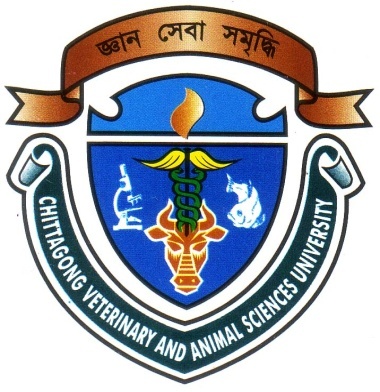 Submitted By-Roll no: 2006/22Reg. No: 260Intern ID No: C-19Session: 2005-2006Faculty of Veterinary MedicineChittagong Veterinary and Animal Sciences UniversityKhulshi, Chittagong-4202.May, 2012A REPORT ONFLUID MILK MARKETING SYSTEM IN SOME SELECTED AREAS OF CHITTAGONG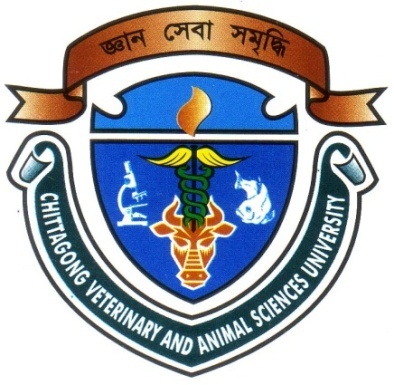 A Production & Management Report Submitted as per Approved Style & ContentCHITTAGONG VETERINARY AND ANIMAL SCIENCES UNIVERSITYKHULSHI, CHITTAGONG-4202May, 2012                                 CONTENTSList of tablesList of figuresSerial no.                 Name of the contentsPage no.01Abstract0102Introduction0203Review of Literature0704 Methodology1005Results and Discussion1106Problems & Recommendations2307Conclusion2708Acknowledgement2809Bibliography29                     Name of table                Page no.Table-1: Division wise milk price06Table-2: Price differences in direct and indirect market18Table-3: Cost items of fluid milk marketing18Table-4: Net marketing margin of per farm per liter of fluid milk (direct market)21Table-5: Net marketing margin of per farm per liter of fluid milk (indirect market)22-23Table-6: Problems faced by farmers24                      Name of figure                Page no.Figure-1: seasonal milk price05Figure-2: Direct marketing channel16Figure-3: Indirect marketing channel16Figure-4: Followers of market17Figure-5: Percentage of marketing costs in different sectors19Figure-6: problems faced by dairy farm owners25